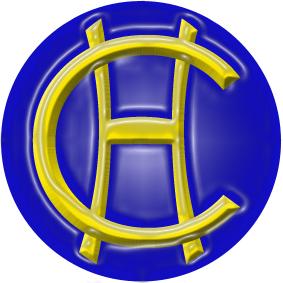 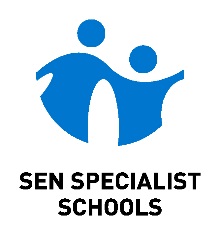 Our Ref:  JPDate: 22/01/2021Hi Parents, Carers and Pupils,It is with a heavy heart that I need to inform you that I have come to the decision together with the Local Authority to close the school over the next 3 days.  We will open again Tuesday 26th January 2020. Our staffing levels in school have dropped and therefore we must revert to online learning for the next 3 days, SLT are in daily discussion and as mentioned we will review this over the weekend. I am sorry for the late notice, but we are having to work with a dynamic risk assessment and through unprecedented times. Online learning is available through TEAMs with one-to-one lessons and assignments for each class. Remote online learning that has been planned is also on Sam Learning, Rapid Plus books, BKSB and Mathletics. AEP provisions off site will continue to run and taxis will be arranged.Staff will continue to be in touch over the coming days.  Please speak to staff if you are having an IT issues and we will support as much as we can.Yours SincerelyJane PepaHeadteacher